ЧЕРКАСЬКА ОБЛАСНА РАДАГОЛОВАР О З П О Р Я Д Ж Е Н Н Я16.11.2023                                                                                       № 317-рПро покладаннявиконання обов’язків директорана ШЕВЧЕНКО І. О.Відповідно до статті 55 Закону України «Про місцеве самоврядування 
в Україні», підпункту 3 пункту 3 рішення обласної ради від 16.12.2016                   № 10-18/VIІ «Про управління суб’єктами та об’єктами спільної власності територіальних громад сіл, селищ, міст Черкаської області» (із змінами), враховуючи розпорядження голови обласної ради від 16.11.2023 
№ 316-р «Про надання відпустки для догляду за дитиною БРИК Л. В.», лист Управління освіти і науки Черкаської обласної державної адміністрації
від 14.11.2023 № 26494/02/11-01-28:1. ПОКЛАСТИ з 20.11.2023 на ШЕВЧЕНКО Інну Олександрівну, вчителя історії та правознавства комунального закладу «Черкаська спеціальна школа Черкаської обласної ради» (далі – заклад), виконання обов’язків директора закладу на строк до видання розпорядження голови обласної ради про припинення нею виконання обов’язків директора закладу.2. Контроль за виконанням розпорядження покласти на управління юридичного забезпечення та роботи з персоналом виконавчого апарату обласної ради.Підстава: заява Шевченко І. О. від 14.11.2023.Голова	                                            А. ПІДГОРНИЙ                                                                                 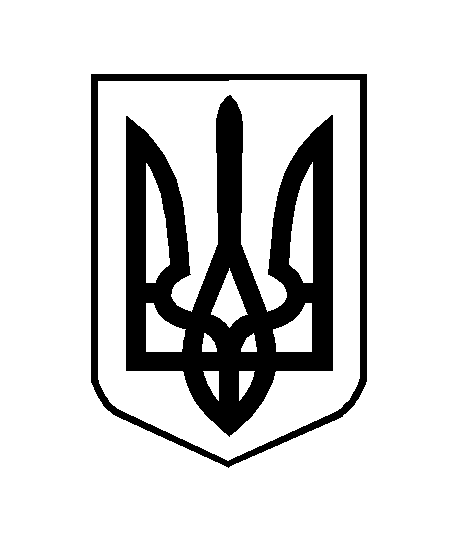 